Dear {Content.Contact.FirstName},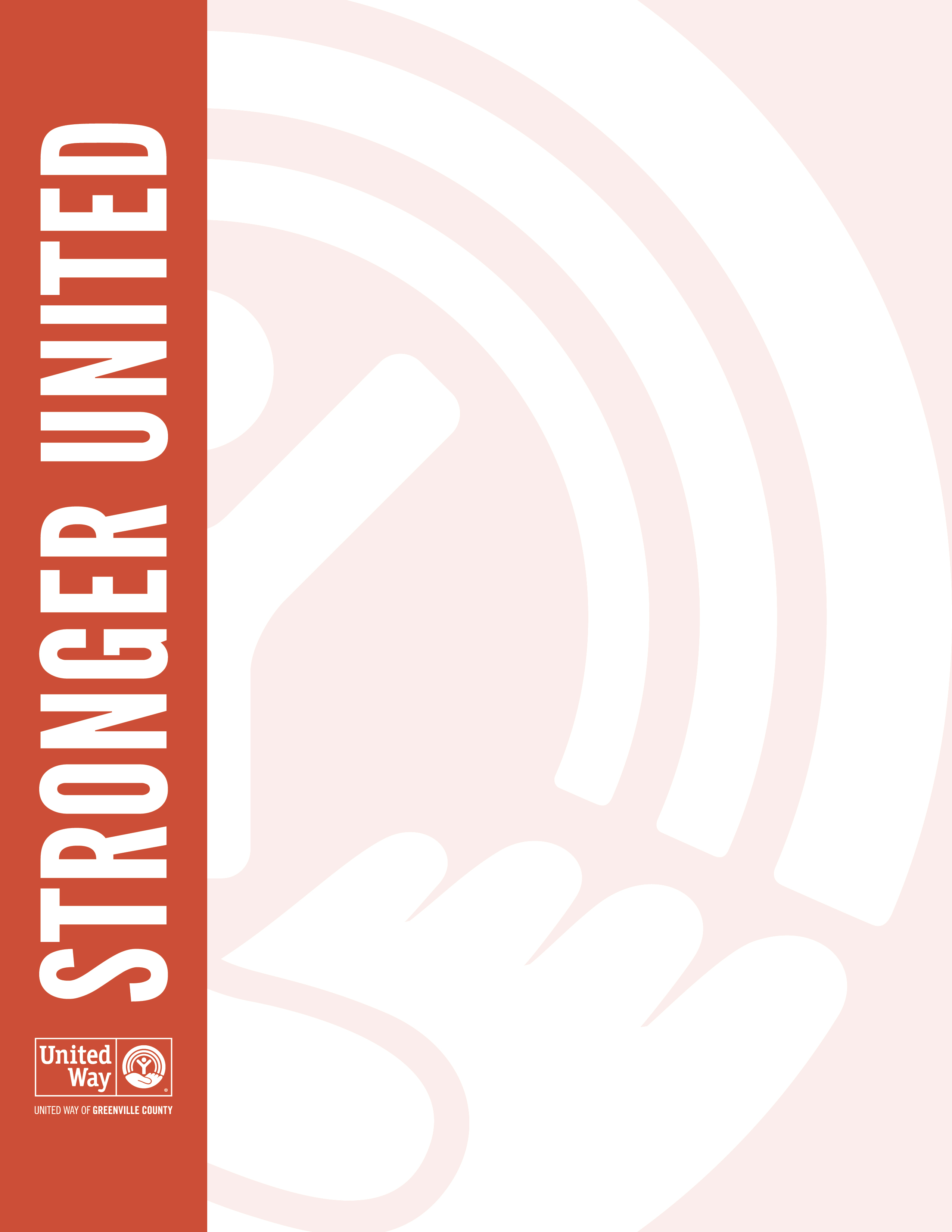 Our United Way of Greenville County campaign ends [campaign end date], and we would love to have your support. Please consider making a pledge and joining [Company Name] as we show Greenville County how much we care.Each dollar you pledge will make a real difference in our community, changing the lives of families and individuals struggling with housing, transportation, education, financial stability and so much more.Join us by making your pledge by [campaign end date]. We are Stronger United.Please click the below link to log into the donor site. It’s just a few clicks and will not take much time, but your support will create a long-term impact in the lives of people in our community.Your login credentials are:https://xyzcompany.unitedwaygc.stratuslive.comUsername: Your unique identifier (Email, ID number, Etc)Password: unitedway2019 (unless otherwise specified by company)Sincerely,CEO name